HALAMAN PENGESAHANSISTEM INFORMASI PENGOLAHAN DATA PERSEDIAAN PARFUM DENGAN METODE AVERAGE DI TOKO CLINIQUE PARFUM BERBASIS MULTIUSERSkripsi ini telah diuji dan dipertahankan dihadapan Dewan Penguji Skripsi Sekolah Tinggi Manajemen Informatika dan Komputer AKAKOM YOGYAKARTADinyatakan diterima sebagai syarat guna memperolehgelar sarjana komputer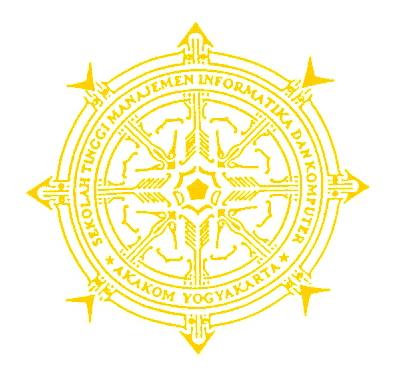 Diuji tanggal    Februari 2011 Dewan Penguji                                     Al. Agus Subagyo, S.E., M.Si	                     1……………Heru Agus Triyanto, S.E., M.M.                      2………………Mengesahkan,Ketua Jurusan Sistem Informasi (L.N. Harnaningrum , S.Si.,M.T.)